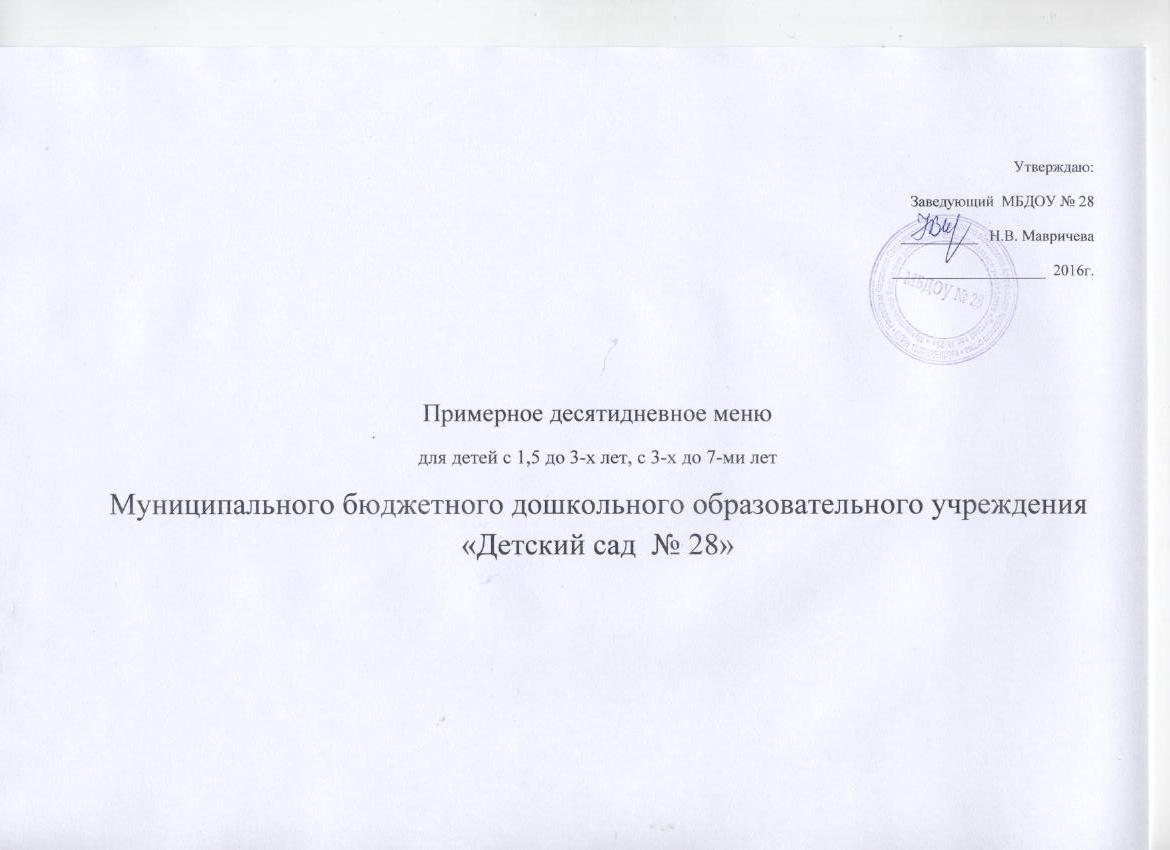        Утверждаю:                                                                                                                           Заведующий  МБДОУ № 28__________   Н.В. Мавричева                                                                                                                          ____________________  2016г.                                                                                                                     Примерное десятидневное менюдля детей с 1,5 до 3-х лет, с 3-х до 7-ми летМуниципального бюджетного дошкольного образовательного учреждения «Детский сад  № 28»Форма примерного циклического меню.День-средаНеделя – перваяВозрастная категория до 3-х лет, с 3-х до 7-ми лет.Форма примерного циклического меню.День-вторникНеделя – перваяВозрастная категория до 3-х лет, с 3-х до 7-ми лет.Форма примерного циклического меню.День-пятницаНеделя – перваяВозрастная категория до 3-х лет, с 3-х до 7-ми лет.Форма примерного циклического меню.День-четвергНеделя – перваяВозрастная категория до 3-х лет, с 3-х до 7-ми лет.Форма примерного циклического меню.День-понедельникНеделя – перваяВозрастная категория до 3-х лет, с 3-х до 7-ми лет.Форма примерного циклического меню.День-вторникНеделя – втораяВозрастная категория до 3-х лет, с 3-х до 7-ми лет.Форма примерного циклического меню.День-понедельникНеделя – втораяВозрастная категория до 3-х лет, с 3-х до 7-ми лет.Форма примерного циклического меню.День-средаНеделя – втораяВозрастная категория до 3-х лет, с 3-х до 7-ми лет.Форма примерного циклического меню.День-четвергНеделя – втораяСезон -  летне-осенний.Возрастная категория до 3-х лет, с 3-х до 7-ми лет.Форма примерного циклического меню.День-пятницаНеделя – втораяВозрастная категория до 3-х лет, с 3-х до 7-ми лет.Прием пищи Наименование блюдаВыход блюда                      Пищевые вещества                      Пищевые вещества                      Пищевые веществаЭнергет-я ценность (ккал)ВитаминПрием пищи Наименование блюдаВыход блюда           Б            Ж         УЭнергет-я ценность (ккал)       СN рецептурыЗавтракКаша геркулесовая200/2006.4/6,47.4/7,429.2/29,2202/2020,4/0,48/4Кофейный напиток с молоком150/2002,26/3,012,16/2,8810,2/13,3666,75/890,39/0,5213/10Хлеб с сыром15/5  30/10  2,45/4,911,46/2,937,0/14,0152/1040,035/0,073/13Итого за прием:370/44011.11/14,311.02/13,246.4/56,57320.75/3950,8/0,992 завтрак Сок фруктовый/итого за прием100/1000,2/0,40,2/0,44,9/9,821,34/42,685/10ОбедСалат из белокочанной капусты с луком, с растительным маслом40/600,62/0,943.06/3,973.7/5,5640,42/60,6414,6/226/1Суп-пюре из птицы150/2506,8/11,337,02/11,74,78/7,96109,5/182.,50,19/0,3224/2Кнели мясные60/809,92/13,29,79/13,03,54/4,7141,75/1890,13/0,1727/8Картофельное пюре с морской капустой100/1502,55/3,064,12/4,9515,45/18,54110,1/132,128,1/9,686/3Компот из сухофруктов150/2000,37/0,5-13,70/18,354/7237,62/50,166/10Хлеб пшеничный10/200,66/1,320,06/0,124,92/9,8423,32/46,64-Хлеб ржаной20/401,32/2,640,24/0,486,68/13,3634,75/69,51-Итого за прием520/74016,84/23,4519.87/25,7955.09/81,99472,34/654,9164,39/86,612/6ПолдникОмлет запеченный60/1007.8/9,7610.5/13,151.4/1,74131/163,80,11/0,14Свекла тушеная с яблоками30/600,33/0,672,49/4,983,5/7,037/740,93/1,8617/3Чай сладкий150/2000,03/0,040,01/0,016,82/9,0926,25/35-10/10Хлеб пшеничный10/200,66/1,320,06/0,124,92/9,8423,32/46,64-Итого за прием250/3708.82/11,7913.06/18,2629.7/27,67217,57/319,441,04/2,0Итого за день1250/170036.97/49,9444.15/57,65116.09/176,031032/1412,03/71,16/99,6% к ККл14/1437/3646/52Прием пищи Наименование блюдаВыход блюда                      Пищевые вещества                      Пищевые вещества                      Пищевые веществаЭнергет-я. ценность (ккл)ВитаминПрием пищи Наименование блюдаВыход блюда           Б            Ж         УЭнергет-я. ценность (ккл)       СN рецептурыЗавтракСуфле из рыбы50/807,40/11,83,14/3,421,64/2,6255,6/890,04/0,0714/7Каша гречневая с м/с100/1203,63/4,353,32/3,9914,62/17,55103/1160,21/0,252/4Чай с молоком150/2001,05/1,41,06/1,428,42/11,2345,75/610,2/0,2612/10Хлеб с маслом сливочным25/5,50/101,94/3,883,85/7,7011,74/23,4890,5/181-1/13Итого за прием330/46014,01/21,4610,37/16,5336,42/54,88294,85/4470,45/0,582 завтрак Сок фруктовыйИтого за прием100/1000,2/0,40,2/0,44,9/9,821,34/42,685/10ОбедСалат из отварного картофеля с огурцом и раст. маслом30/600,44/0,882,04/8,082,92/5,8332/641,45/2,8931/1Свекольник со сметаной150/2001,30/2,173,28/5,468,75/14,5969,75/116,254,08/6,815/2Фрикадельки из мяса говядины в  соусе60/856,45/9,147,02/9,943,83/5,43104,4/1480,06/0,0923/8Морковь тушеная130/1502,42/2,793,27/3,785,32/6,1360,7/7012,56/14,4910/3Кисель из сухофруктов150/2000,74/0,990,04/0,0521,45/28,686,25/11537,74/50,329/10Хлеб пшеничный10/200,66/1,320,06/0,124,92/9,8423,32/46,64-Хлеб ржаной20/401,32/2,640,24/0,486,68/13,3634,75/69,51-Итого за прием510/78\3013,25/19,9416,13/24,0862,04/93,84447,47/675,854,88/73,16ПолдникПудинг из творога с яблоком со сл. соусом100-10120-3012,04/18,069,25/13,875,64/23,45195/292,50,62/0,9316/5Молоко150/2004,5/6,00,075/0,16,0/8,087,37/116,51,05/1,4Хлеб пшеничный10/200,66/1,320,06/0,124,92/9,8423,32/46,64-Итого за прием270/37017,2/25,389,388/14,09926,56/41,29305,09/366,061,67/2,33Итого за день1210/166044,28/66,7835,888/48,88125,02/190,011047,41/1488,8657/76,07% к ККл16/1731/3048/52,3Прием пищи Наименование блюдаВыход блюда                      Пищевые вещества                      Пищевые вещества                      Пищевые веществаЭнергет-я ценность (ккал)ВитаминПрием пищи Наименование блюдаВыход блюда           Б            Ж         УЭнергет-я ценность (ккал)       СN рецептурыЗавтракКаша пшеничная200/2006,5/6,56,0/6,031,2/31,2206/2060,42/0,4215/4Какао с молоком150/2002,9/3,92,61/3,517,18/22,9101,25/1350,39/0,5214/10Хлеб с сыром15/5,30/102,45/4,911,46/2,937,0/14,0152/1040,035/0,073/13Итого за прием370/44011,85/15,3110,4/12,4355,38/68,11359,25/4450,84/1,012 завтрак ФруктыИтого за прием50/1000,2/0,40,2/0,44,9/9,821,34/42,685/10ОбедСалат из свежих помидоров 40/600,92/1,841,12/2,241,93/3,8628,8/43,22,94/5,881/1Щи из свежей капусты со сметаной200/25011,6/1,962,6/3,196,5/8,0655,0/68,7511,11/13,888,2Голубцы ленивые, из мяса говядины с рисом150/1809,39/11,279,70/11,648,24/9,88159,2/191,12,50/3,031/8Компот из сухофруктов150/2000,37/0,5-13,/18,354/7237,62/50,166/10Хлеб пшеничный10/200,66/1,320,06/0,124,92/9,8423,32/46,64-Хлеб ржаной20/401,32/2,640,24/0,486,68/13,3634,75/69,51-Итого за прием560/75014,26/29,5313,72/17,6741,27/63,24355,07/491,254,17/72,92ПолдникВатрушка с творогом70/807,8//9,27,5/8,724,8/28,2195,7/2280,11/0,125/12Молоко150/2004,2/5,60,01/0,016,82/9,0926,25/35-10/10Итого за прием220/280010,65/13,019,92/11,5347,04/51,45319,77/155,445,07/5,78Итого за день1100/153038,80/50,631,53/39,32134,47/179,2980,93/113465,08/89,71% к ККл15/1729/3155/54.Прием пищи Наименование блюдаВыход блюда                      Пищевые вещества                      Пищевые вещества                      Пищевые веществаЭнергет-я ценность (ккал)Витамин.Прием пищи Наименование блюдаВыход блюда           Б            Ж         УЭнергет-я ценность (ккал)       СN рецептурыЗавтракЗапеканка рисово-творожная100/1206,72/8,069,42/11,3123,6/28,32192/2300,05/0,062/5Кофейный напиток с молоком150/2002,26/3,012,16/2,8810,02/13,3666,75/890,08/0,1113/10Хлеб с маслом25/5,50/101,94/3,883,85/7,711,74/23,48890,5/181-1/3Итого за прием280/38010,92/14,9515,43/21,8945,36/65,16349,25/5000,13/0,172 завтракФруктыИтого за прием50/1000,2/0,40,2/0,44,9/9,821,34/42,685/10ОбедСалат из белокочанной капусты с огурцами30/600,33/0,661,98/3,960,89/1,7822,5/457,40/14,807/1Суп из овощей со сметаной150/2501,16/1,933,93/6,556,21/10,3665,25/108,755,13/8,3614/2Суфле из печени60/8012,04/16,064,13/5,511,65/2,292,25/1232,65/3,5335/8Рагу из овощей130/1502/ 2,33,2/3,711,7/13,584/979,2/10,61Кисель из сухофруктов150/2000,74/0,990,04/0,0521,45/28,686,25/11537,74/50,329/10Хлеб пшеничный10/200,66/1,320,06/0,124,92/9,8423,32/46,64-Хлеб ржаной20/401,32/2,640,24/0,486,68/13,3634,75/69,51-Итого за прием540/79018,67/26,3913,65/20,4547,12/72,27385,02/577,966,42/93,58ПолдникБулочка творожная70/806,21/8,696,55/9,1723,29/32,6178/249,70,07/0,12/12Кефир150/2004,5/6,00,075/0,16,0/8,087,37/116,50,15/0,2Хлеб пшеничный10/200,66/1,320,06/0,124,92/9,8423,32/46,64-Итого за прием220/2809,92/23,6310,87/14,4148,33/67,17331,08/382,649,47/10,97Итого за день1000/167037,73/45,3738,15/54,15140,71/208,41074,69/1488,2281,02/114,72% к ККл14/1332/3353/56Прием пищи Наименование блюдаВыход блюда                      Пищевые вещества                      Пищевые вещества                      Пищевые веществаЭнергет-я ценность (ккал)ВитаминПрием пищи Наименование блюдаВыход блюда           Б            Ж         УЭнергет-я ценность (ккал)       СN рецептурыЗавтракКаша манная150/2003,98/5,313,81/5,0920,64/27,51133,5/1780,31/0,425/4Какао с молоком150/2002,9/3,92,61/3,517,18/22,9101,25/1350,39/0,5214/10Хлеб с сыром15/5,30/102,45/4,911,46/2,937,0/14,0152/1040,035/0,073/13Итого за прием320/4409,33/14,127,88/11,5244,82/64,42286,75/4170,73/1,012 завтракФруктыИтого за прием50/1000,2/0,40,2/0,44,9/9,821,34/42,685/10ОбедСалат из припущенной моркови с яблоком30/600,33/0,652,0/4,03,03/6,0631/620,91/1,8213/1Рассольник со сметаной150/2501.4/1,792.6/3,279.35/11,6968/853,69/4,69/2Тефтели рыбные в соусе60/806,81/10,223,71/5,576,59/9,8987,38/1310,37/0,5511/7Картофель в молоке100/1502,24/3,362,6/3,912,52/18,7883,3/1255,91/8,86Напиток из шиповника150/20015/10Хлеб пшеничный10/200,66/1,320,06/0,124,92/9,8423,32/46,64-Хлеб ржаной20/401,32/2,640,24/0,486,68/13,3634,75/69,51-Итого за прием510/70018,33/29,7515,7/25,8651,03/82,57418/681,6575,07/102,43ПолдникЗапеканка капустная130/1504,49/5,186,07*7,0118,42/21,25147,3/17025,98/29,9751/31Снежок150/2004,5/6,00,075/0,16,0/8,087,37/116,50,15/0,2Хлеб пшеничный10/200,66/1,320,06/0,124,92/9,8423,32/46,64-Итого за прием290/3709,65/12,56,2/7,2329,34/39,09257,99/333,1426,29/30,49Итого за день1170/161037,51/56,7729,78/44,61130,09/195,88984,08/1474,47107,09/143,93% к ККл15/1529/2953/53Прием пищи Наименование блюдаВыход блюда                      Пищевые вещества                      Пищевые вещества                      Пищевые веществаЭнергет-я. ценностьВитамин   СN рецептурыПрием пищи Наименование блюдаВыход блюда           Б            Ж         УЭнергет-я. ценностьВитамин   СЗавтракКаша молочная «Ассорти»150/2003,84/5,14,41/5,8818,51/24,68129/1720,418/4Кофейный напиток  с молоком150/2002,26/3,012,16/2,8810,02/13,3666,75/890,08/0,11Хлеб с маслом сливочным25/5,50/101,94/3,883,85/7,711,74/23,4890,5/181-Итого за прием330/4608,03/11,9910,42/16,4640,27/61,52286,25/4420,48/0,642 завтракСок фруктовыйИтого за прием50/1000,2/0,40,2/0,44,9/9,821,34/42,685/10ОбедСалат из  свежей моркови 30/600,34/0,681,98/3,973,29/6,5932/641,32/2,6510/1Щи из свежей капусты с крупой150/2501,21/2,023,22/5,375,76/9,6157/957,20/12,017/2Мясо говядины тушеное с овощами150/18011,79/14,1511,74/14,0914,86/17,83213,75/256,58,01/9,614/9Компот из сухофруктов150/2000,37/0,5-13,/18,354/7237,62/50,16Хлеб пшеничный10/200,66/1,320,06/0,124,92/9,8423,32/46,64-Хлеб ржаной20/301,32/2,640,24/0,486,68/13,3634,75/69,51-Итого за прием480/73011,91/19,7814,86/24,6449,96/81,17381,27/626,1550,43/71,28ПолдникСырники из творога с морковью120/15015,65/19,5610,92/13,6512,97/16,21213,6/2670,50/0,628/5Снежок150/2004,5/6,00,075/0,16,0/8,087,37/116,50,15/0,2Хлеб пшеничный10/200,66/1,320,06/0,124,92/9,8423,32/46,64-Итого за прием280/37016,34/20,9210,99/13,7824,71/35,14263,17/348,640,50/0,62Итого за день1140/166036,48/53,0936,41/55,28119,84/187,63952,03/1459,4756,4/72,54% к ККл15/1533/3450/51Прием пищи Наименование блюдаВыход блюда                      Пищевые вещества                      Пищевые вещества                      Пищевые веществаЭнергет-я. ценностьВитаминN рецептурыПрием пищи Наименование блюдаВыход блюда           Б            Ж         УЭнергет-я. ценность       СЗавтракКаша пшенная150/2004,9/6,534,47/5,9723,43/31,23154,5/2060,31/0,4211/4Какао с молоком150/2002,9/3,92,61/3,517,18/22,9101,25/1350,39/0,5214/10Хлеб с сыром15/5,30/102,45/4,911,46/2,937,0/14,0152/1040,035/0,073/13Итого за прием320/44012,7/15,348,54/12,447,61/68,14307,75/4450,73/1,012 завтрак Сок фруктовыйИтого за прием50/1000,2/0,40,2/0,44,9/9,821,34/42,685/10ОбедСалат из отварной свеклы30/600,41/2,822,48/4,952,04/4,0832/640,58/1,1620/1Суп-пюре гороховый150/2503,94/6,561,32/2,2110,83/18,0572/1200,036/0,6029/2Тефтели  из мяса говядины в молочном соусе60/856,65/9,426,82/9,675,67/8,04110/1570,65/0,8121/8Капуста тушеная100/1502,33/3,51,9/2,859,04/13,5662,7/9420,87/31,308/3Кисель из сухофруктов150/2000,74/0,990,04/0,0521,45/28,686,25/11537,74/50,322/3Хлеб пшеничный10/200,66/1,320,06/0,124,92/9,8423,32/46,64-Хлеб ржаной20/201,32/2,640,24/0,486,68/13,3634,75/69,51-Итого за прием510/77016,05/26,0712,86/20,3360,63/95,53421,02/666,1561,14/86,17ПолдникРыба, запеченная в молочном соусе50/705,23/7,331,30/1,822,40/3,3642,5/59,50,08/0,196/7Макароны отварные100/1003,54/5,312,52/3,7721,6/32,41125,3/188-43/3Хлеб пшеничный10/200,66/1,320,06/0,124,92/9,8423,32/46,64-Чай с лимоном150/2000,06/0,080,01/0,016,75/9,2327/360,59/0,811/1Итого за прием310/3909,49/14,043,89/5,7235,67/54,84218,12/330,140,67/0,99Итого за день1190/170038,44/55,8525,49/38,85148,81/258,31968,23/1483,9767,54/98,17% к ККл15,8/1523/2453/56Прием пищи Наименование блюдаВыход блюда                      Пищевые вещества                      Пищевые вещества                      Пищевые веществаЭнергет-я ценность (ккал)ВитаминВитаминПрием пищи Наименование блюдаВыход блюда           Б            Ж         УЭнергет-я ценность (ккал)       СN рецептурыN рецептурыЗавтракСуфле творожное100/12014,71/17,6612,11/14,5413,70/16,44224/268,80,23/0,2719/319/3Кофейный напиток  с молоком150/2002,26/3,012,16/2,8810,02/13,3666,75/890,08/0,1112/1012/10Хлеб с сыром15/5,30/102,45/4,911,46/2,937,0/14,0152/1040,035/0,07Итого за прием270/3607,67/11,877,07/10,4126,51/40,02199,75/3014,97/6,662 завтрак ФруктыИтого за прием50/1000,2/0,40,2/0,44,9/9,821,34/42,685/10ОбедСалат из свежих огурцов30/600,220,442,96/5,930,68/1,372,78/5,476/16/1Борщ со сметаной150/2501,3/2,163,25/5,427,71/12,8565,25/108,756,48/10,8120/220/2Мясо куры отварное в соусе50/806,08/9,736,56/10,501,03/1,6587,5/1400,29/0,462/92/9Картофель отварной100/1501,93/2,892,8/4,214,58/21,8892,7/1394,0/6,01/31/3Компот  из сухофруктов150/2000,37/0,5-13,/18,354/7237,62/50,16Хлеб пшеничный10/200,66/1,320,06/0,124,92/9,8423,32/46,64-Хлеб ржаной20/401,32/2,640,24/0,486,68/13,3634,75/69,51-Итого за прием500/76016,03/21,0718,29/25,6956,3/83,93453,32/656,455,91/78,09ПолдникПирожок с морковкой70/702,96/3,953,45/4,69,49/12,6581/1084,86/6,483/113/11Чай сладкий150/2000,03/0,040,01/0,016,82/9,0926,25/35-Итого за прием220/27014,4/18,0212,12/14,5520,44/26,3725,57/304,440,23/0,27Итого за день1040/149039,3/52,3637,74/51,17113,15/169,12974,23/1450,5265,11/94,02% к ККл16/1534/3248/48Прием пищи Наименование блюдаВыход блюда                      Пищевые вещества                      Пищевые вещества                      Пищевые веществаЭнергет-я ценность (ккал)ВитаминВитаминПрием пищи Наименование блюдаВыход блюда           Б            Ж         УЭнергет-я ценность (ккал)       СN рецептурыN рецептурыЗавтракКаша рисовая150/2004,53/6,054,36/5,2131,76/42,35186/2480,39/0,527/47/4Чай с молоком150/2001,05/1,41,06/1,428,42/11,2345,75/610,2/0,2612/1012/10Хлеб с маслом25/5,50/101,94/3,883,85/7,7011,74/23,4890,5/181-Итого за прием330/4607,52/11,339,27/14,3351,92/77,06321,5/4900,59/0,782 завтрак ФруктыИтого за прием50/1000,2/0,40,2/0,44,9/9,821,34/42,685/10ОбедСалат из морской капусты30/600,47/0,941,99/3,972,78/5,5630,5/6111,22/22,446/16/1Суп-лапша на курином бульоне150/2501,4/2,332,06/3,448,35/13,9258,5/97,50,29/0,4820/220/2Плов из мяса куры180/20017,22/19,1415,71/17,4529,65/32,95331,2/3681,33/1,484/94/9Компот из сухофруктов150/2000,37/0,5-13,/18,354/7237,62/50,16Хлеб пшеничный10/200,66/1,320,06/0,124,92/9,8423,32/46,64-Хлеб ржаной20/401,32/2,640,24/0,486,68/13,3634,75/69,51-Итого за прием530/77021,44/26,8720,06/25,4666,08/93,87532,27/714,6550,46/74,56ПолдникРагу из овощей в молочном соусе130/1503,08/3,75,35/6,4214,56/17,47119/142,810,56/12,6719/319/3Йогурт150/2004,5/6,00,075/0,16,0/8,087,37/116,50,15/0,2Хлеб пшеничный10/200,66/1,320,06/0,124,92/9,8423,32/46,64-Итого за прием290/3708,24/11,-25,48/6,6425,48/35,31229,69/305,9410,71/12,87Итого за день1200/170037,4/49,6735,01/46,83147,75/216,041104,8/1553,2766,76/98,21% к ККл13/1329/2753/55Прием пищи Наименование блюдаВыход блюда                      Пищевые вещества                      Пищевые вещества                      Пищевые веществаЭнергет-я ценность (ккал)ВитаминПрием пищи Наименование блюдаВыход блюда           Б            Ж         УЭнергет-я ценность (ккал)       СN рецептурыЗавтракКаша ячневая150/2004,48/6,03,95/5,323,04/30,7146,25/1950,31/0,425/4Какао с молоком150/1802,9/3,52,61/3,217,18/20,6101,25/121,50,39/0,4714/10Хлеб с маслом25/5,50/101,94/3,883,85/7,711,74/23,4890,5/1810,2/0,263/13Итого за прием330/4409,32/12,8810,41/16,251,96/74,78338/497,50,9/1,152 завтрак Сок фруктовыйИтого за прием50/1000,2/0,40,2/0,44,9/9,821,34/42,685/10ОбедСалат из отварного картофеля с зеленым горошком30/600,9/1,83,35/6,73,03/6,146/921,93/3,863/1Суп крестьянский с крупой150/2001,35/1,83,27/4,47,57/10,166/884,80/6,4124/2Гуляш из мяса говядины50/7011,8/16,5611,2/15,650,1/0,16148/207,20,56/0,7811/8Гарнир овощной сборный130/1503,9/4,703,9/4,7326,6/19,93118/141,66,72/8,062/3Напиток из шиповника150/2000,17/0,230,07/0,0912,51/16,6848,75/6566,75/89,015/10Хлеб пшеничный10/200,66/1,320,06/0,124,92/9,8423,32/46,64-Хлеб ржаной20/401,32/2,640,24/0,486,68/13,3634,75/69,51-Итого за прием530/74020,1/29,0522,09/32,1751,41/76,7484,82/708,3580,76/108,11ПолдникПудинг манный с яблоком120/1505,55/6,945,98/7,4729,4/36,76191,52/239,41,92/2,4137/3Молоко150/2004,2/5,60,01/0,016,82/9,0926,25/35Хлеб пшеничный10/200,66/1,320,06/0,124,92/9,8423,32/46,64-Итого за прием280/3706,27/8,346,05/7,641,07/55,83241,84/322,042,51/3,21Итого за день1090/165038,89/53,6738,75/56,37149,34/217,111089/1545,5788,97/122,47% к ККл14/1431/3354/57